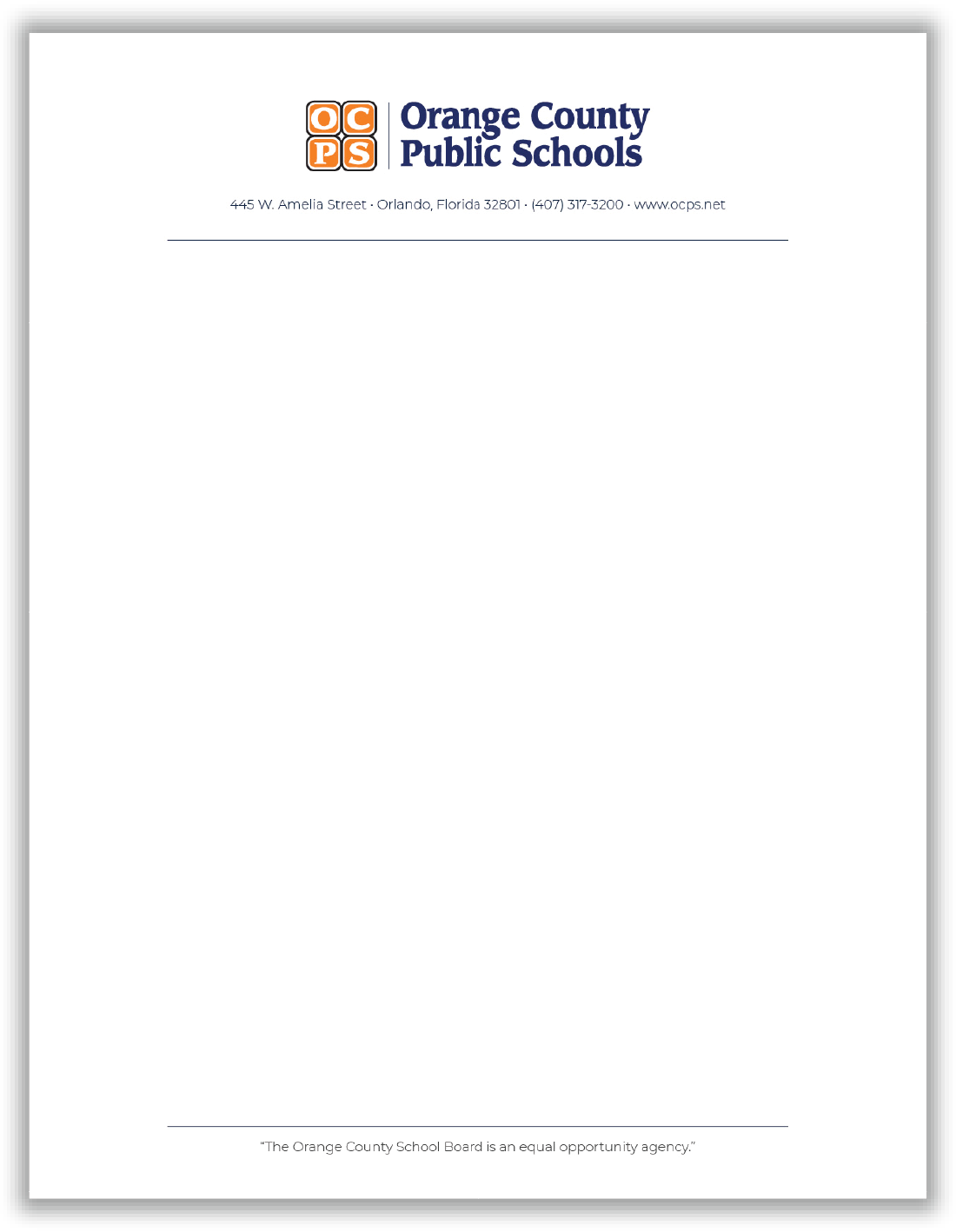 Orange County Public Schools purchases rights, on a yearly basis, to music from the DeWolfe Music and Westar Music libraries. Each contract provides OCPS schools and the district office with the rights to use the music for broadcast, cable, duplication and contest entries. Copies of the individual contracts are available from the OCPS Purchasing department. Questions can be directed to Jackelyn Juvinall.Jackelyn Juvinall Orange County Public SchoolsVideo Services Department445 W. Amelia St.Orlando, FL  32801407-317-3478Jackelyn.Juvinall@ocps.net